Consolidation Task Cards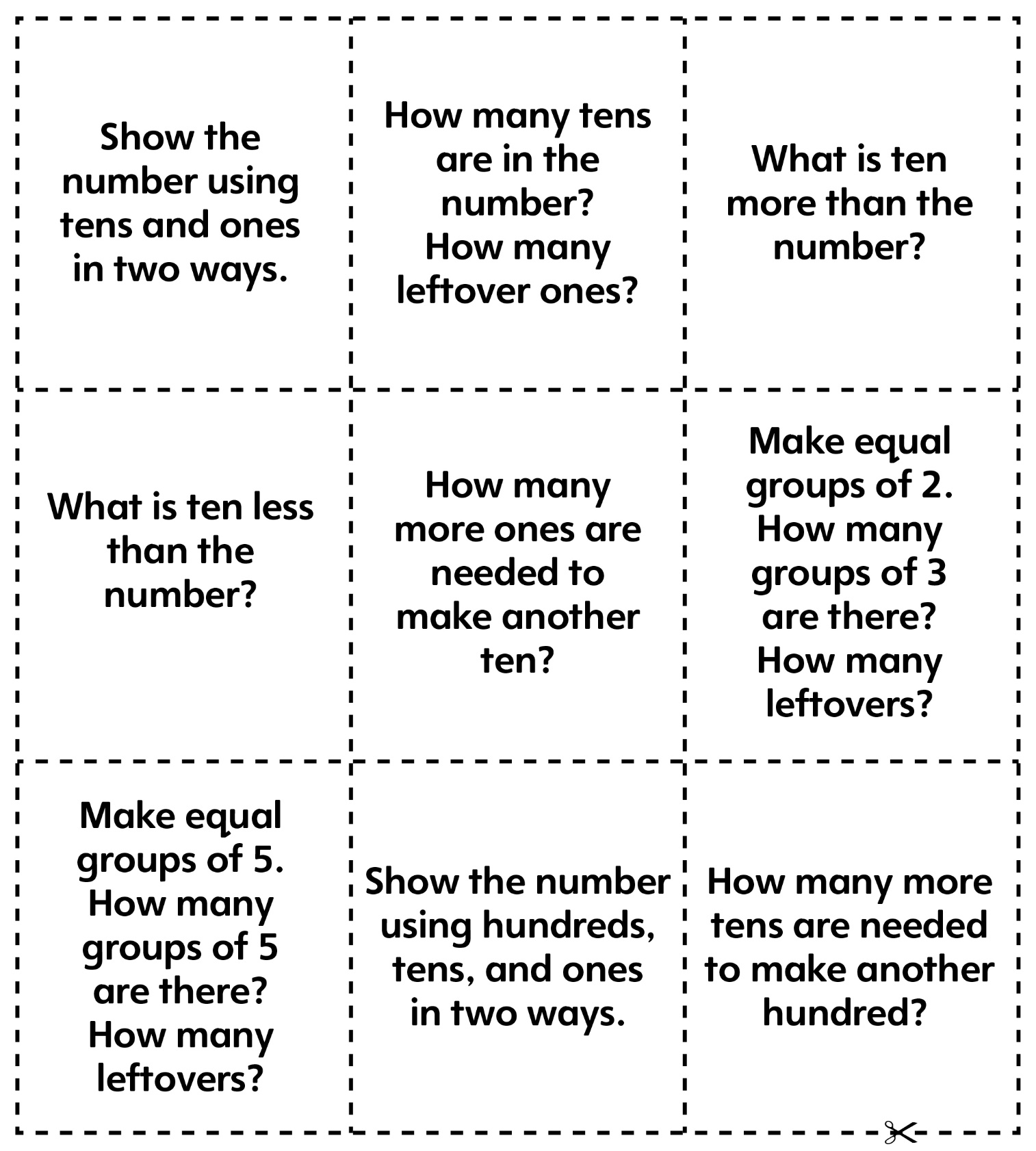 